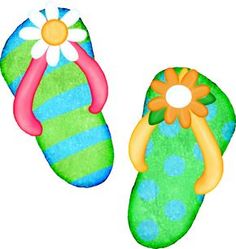 Καλό Καλοκαίρι!!!!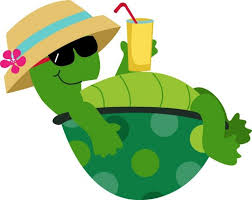 Σας προσκαλούμε στην  1η συνάντηση  μαθητών /τριών Στ’ τάξης των όμορων σχολείων : 6ο , 13ο , 16ο, 19ο, 24ο που θα πραγματοποιηθεί την Πέμπτη 6/6/2019 ώρα 7:00 μ.μ. στο θεατράκι του 6ου Διαπολιτισμικού Δημοτικού Σχολείου ΕυόσμουΜια γιορτή με άφθονη μουσική, κέφι, γεύσεις και αποχαιρετισμούς …….Καλό Καλοκαίρι!!!!Σας προσκαλούμε στην  1η συνάντηση  μαθητών /τριών Στ’ τάξης των όμορων σχολείων : 6ο , 13ο , 16ο, 19ο, 24ο που θα πραγματοποιηθεί την Πέμπτη 6/6/2019 ώρα 7:00 μ.μ. στο θεατράκι του 6ου Διαπολιτισμικού Δημοτικού Σχολείου ΕυόσμουΜια γιορτή με άφθονη μουσική, κέφι, γεύσεις και αποχαιρετισμούς …….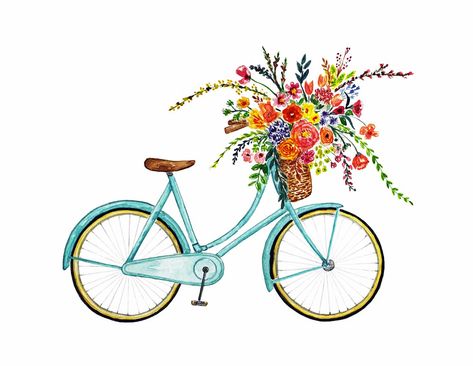 Πρόγραμμα19ο Μελοποιημένο ποίημα του Κωστή Παλαμά αφιερωμένο στον δάσκαλο      ‘Σμίλεψε πάλι, δάσκαλε, ψυχές’13ο Όπου υπάρχει αγάπη Μοντέρνος Χορός16ο Τράβα μπρος Μίλησέ μου19ο Ο ταξιδιώτης του παντόςΝύχτα μαγικιά24ο Γλάρος Φιλντισένιο καράβι6ο  Τι είναι μουσική  Yellow submarine Κλείσιμο: Ο πιο καλός ο μαθητής 